Конспект урока-рефлексииТема: «Повторение и закрепление знаний по теме «Плотность. Решение задач» Тип  урока–  урок   отработки   умений   и   рефлексии.Деятельностная цель:  формирование у учащихся способностей к  рефлексии  коррекционно-контрольного  типа   и  реализации коррекционной нормы (фиксирование собственных затруднений в деятельности, выявление их причин, построение и реализация проекта выхода из затруднения и т.д.).Содержательная цель: закрепление  и при необходимости коррекция изученных способов действий. Цели  урока :Образовательные:  обобщение знаний учащихся по теме «Плотность» систематизация ЗУН по теме «Плотность» контроль и самооценка полученных ЗУН.Развивающие: развивать навыки математического счета и трансформирования формул, способствовать развитию основ мыслительной деятельности: памяти, внимания, воображения; развивать речь;  способствовать развитию умения сравнивать, анализировать, классифицировать.Познавательные:  совершенствовать умение строить логические цепи рассуждения, умение моделировать, структурировать найденную информацию в нужной форме, выбрать подходящий способ решения проблемы, исходя из ситуации.Регулятивные: совершенствовать  умения контролировать свою деятельность по результату;  учить адекватно оценивать.Коммуникативные:  развитие коммуникативных навыков через оценку и самооценку деятельности; формировать умения быть внимательным, выслушивать мнение одноклассников, предлагать и доказывать свою точку зрения; формирование навыков сотрудничества.                                  Ход урока. I. Мотивация (самоопределение) к коррекционной деятельности (1-2 мин.)Приветствие учителя, проверка подготовленности учащихся к учебному занятию.На этом этапе важно создать правильный эмоциональный настрой учащихся. На доске ряд букв: Поноть вществалтсе- Прочитайте тему урока. «Плотность вещества». - Вы хотите знать,  что такое плотность, по какой формуле она рассчитывается, в каких единицах измеряется на «пять»? Тогда начинаем работу.Урок закрепленияДаст нам понять,Что мы умеемИ что должны знать.II. Актуализация и фиксация затруднений в индивидуальной деятельности (5-8 мин.) Этот этап предполагает повторение пройденного материала и фиксирование основных понятий, терминов, знаний, которые усвоены.То есть, учитель готовит учащихся к самостоятельному выполнению определенного задания. Заданий не должно быть много — 5-6. Но все задания должны подбираться с таким учетом, чтобы можно было применить все новые изученные правила и способы работы.Работа с карточками.(учитель просит поднять соответствующую карточку)Формула для массы телаЕдиница измерения плотностиФормула для объема телаЕдиница измерения массыФормула для плотности телаЕдиница измерения объема(у детей есть карточки,  пример:  m=pv, кг..,  поднимают соответствующую карточку и читают. Повторение основных понятий для дальнейшей работы на уроке.     Б) дети задают самостоятельно придуманные вопросы по данной теме из домашнего задания. Пример 1. Что тяжелее: ящик мелкой дроби или такой же ящик крупной дроби?    Мелкой дроби - Вы ошибаетесь  Крупной дроби - Вы ошибаетесь Одинаково - Правильно. Объем, занятый дробью, не зависит от ее радиуса, поэтому ящики имеют одну и ту же массу. 2. В сосуде с водой плавает брусок льда. На нем лежит деревянный шар, плотность которого меньше плотности воды. Изменится ли уровень воды в сосуде, если лед растает? Да - Вы ошибаетесь  Нет - Правильно, не изменится. 3. Посередине большого озера сделали прорубь. Толщина льда оказалась равной 10 метрам. Какой длины нужна веревка, чтобы зачерпнуть ведро воды? 10 метров -  Вы ошибаетесь -------- 1 метр - Правильно, 1метр.В центре большого озера лед обязательно плавает. Поскольку отношение плотностей льда и воды равно 0,9, то 0,9 всей толщины льда находится в воде. Тогда расстояние от поверхности льда до воды, а значит, и длина веревки равны 1 метру. 4. На точных аналитических весах, находящихся под стеклянным колпаком, взвешивают тело. Изменятся ли показания весов, если выкачать из-под колпака воздух? Да - Правильно, да. Показания весов увеличатся, если средняя плотность тела меньше плотности разновесок, или уменьшатся, если плотность тела больше плотности разновесок.  Нет - Правильно, не изменятся, если плотности равны.5. К пружинным весам подвешено тело, погруженное в сосуд с водой при комнатной температуре. Изменятся ли показания весов, если жидкость вместе с телом нагреть? Да - Правильно, да. Если тело расширяется в меньшей степени, чем вода, показания весов увеличатся, если в большей степени — уменьшатся. Нет - Правильно, нет. Если вода и тело при нагревании расширяются в равной степени, показания весов не изменятся. III. Локализация индивидуальных затрудненийЦель данного этапа — научить детей шаг за шагом анализировать свои действия и понять, почему именно этот пример / правило / упражнение вызвали затруднения.Осознание места и причины собственных затруднений и уточняется алгоритм исправления ошибок.ЛИСТ САМООЦЕНКИученика 7 класса _________________________________________5 бальная системаIV. Этап построения проекта коррекции выявленных затруднений.Постановка целей коррекционной деятельности и выбор способа и средств их реализации. Выбор способа (как?) и средств (с помощью чего?) будет проведена коррекция знаний.-Для грамотного решения физических задач нам нужен чёткий алгоритм действий. Давайте составим план, по которому было бы удобно работать :1. Читаем задачу. Читая, задачу пытаемся «увидеть», мысленно описать происходящие в ней события. Не следует читать все условие целиком, порциями до величин, значения которых указаны.2. Записываем «Дано:» в системе «СИ». Выясняем, какую величину необходимо найти3. Определяем формулы, используемые в задаче. Трансформируем формулу относительно неизвестной величины4. Подставляем числовые значения, и производим вычисленияРабота в группах. Дети самостоятельно делятся на группы, в каждой группе выбирается лидер, который выбирает карточку с заданием. Для выполнения задания оборудование каждая группа выбирает самостоятельно.1 карточка: определить плотность железного цилиндра. Сравнить с табличной величиной. 2 карточка: определить плотность деревянного бруска. Сравнить с табличной величиной.3 карточка: определить плотность алюминиевого тела неправильной      формы. Сравнить с табличной величиной.Отчет по группам о проделанной работеКакое задание я выполнял?Какое знание я использовал / каким способом решал задачу?Что делал сначала? Потом?Где возникло затруднение?Почему? Чего мне хватает для правильного решения?Технологическое задание 1 группыВыполняли:________________________________________________________План работы:Измерьте массу телОпределите объем телВывод:____________________________________________________________Технологическое задание 2 группыВыполняли:________________________________________________________Цель:________________________________________________________________________________________________________________________________План работы:Измерьте массу телОпределите объем телаВывод:____________________________________________________________Технологическое задание 1 группыВыполняли:________________________________________________________План работы:Измерьте массу телОпределите объем телВывод:____________________________________________________________V. Этап реализации построенного проекта.На этом этапе учащийся самостоятельно или с помощью эталона находит и исправляет свои ошибки.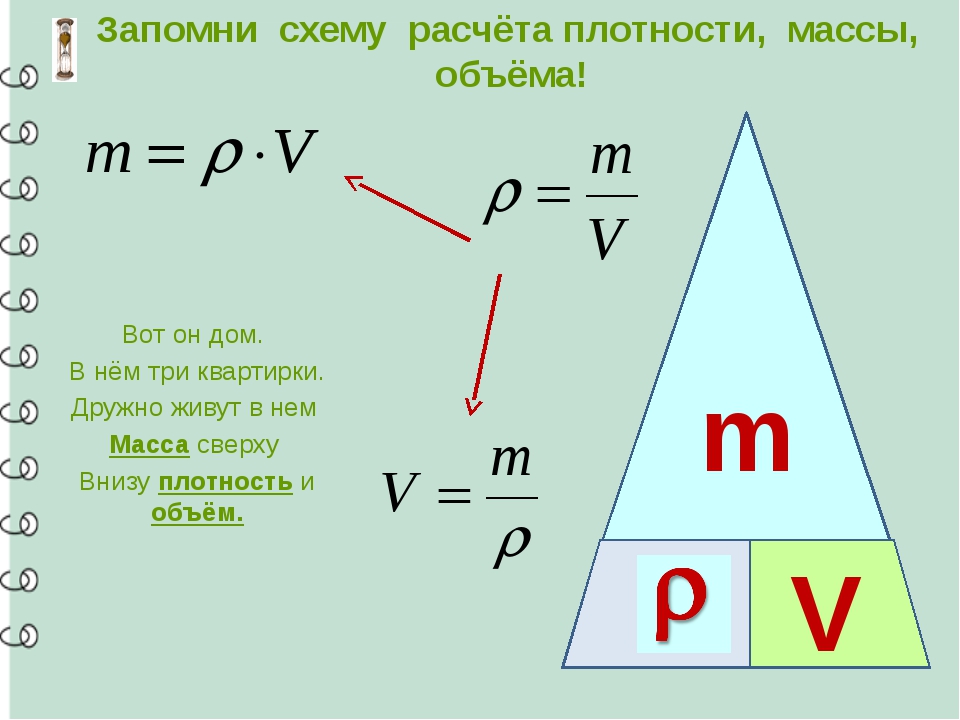 VI . Самостоятельная работа с самопроверкой по эталону (4-5 мин.) (решить самостоятельно задачу):(слайд на доске)Масса алюминиевой детали 300 г, ее объем 150 см3. Есть ли в этой детали пустоты?(6 мин)(дети самостоятельно решают на местах, учитель проверяет индивидуально у каждого)VII. Этап включения в систему знаний и повторений.При положительном результате предыдущего этапа дети продолжают выполнять творческие задания, при отрицательном – повторяют вариативно похожие задания.-Наш урок подошёл к концу. Пора подвести итоги .Отправляемся на станцию «Коротких ответов».-Что повторяли?-Что запомнилось? Давайте проверим.Блиц-опрос – на поставленные вопросы отвечать «да»/ «нет»:«Веришь отвечать «да» - не веришь«нет»:-плотность обозначают буквой V?- массу обозначают буквой m?- объём обозначают буквой p ?- В «СИ» массу измеряют в килограммах?- В «СИ» объем измеряют в литрах?-В «СИ» плотность измеряют в граммах?- Чтобы вычислить плотность нужно массу умножить на объем?IX. Этап рефлексии учебной деятельности.Осознание метода преодоления затруднений и самооценка.-Что понравилось на уроке? Как оцените свою работу на уроке? Если вы всё делали правильно, то возьмите листочек и расположите его на вершине дерева. Если ещё допускали незначительные ошибки, то листочек расположите на середине кроны. Ну а если знаете, что над этими вопросами ещё нужно потрудиться, расположите листочек внизу кроны.НаименованиеПонялИспытываю трудностиНе понялНеобходимо провести консультациюОценка за тестТеоретический материал по теме№ опытаНачальный объемжидкости в мензуркеV1 , см3Объемжидкости и телаV2, см3Объем телаV=V2 – V1, см3Масса тела, m, грОтношение массы к объему1№опытаДлинаа, смШиринаb, смВысотас, смОбъемV=abc, см3Масса тела, m, грОтношение массы к объему1.№ опытаНачальный объемжидкости в мензуркеV1 , см3Объемжидкости и телаV2, см3Объем телаV=V2 – V1, см3Масса тела, m, грОтношение массы к объему1